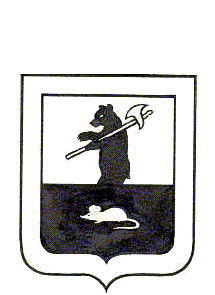 Муниципальный Совет городского поселения Мышкин	РЕШЕНИЕ 	О внесении изменений в решение Муниципального Совета городского поселения Мышкин от 08.12.2020 № 19 «О бюджете городского поселения Мышкин на 2021 год и на плановый период 2022 и 2023 годов»Принято Муниципальным Советом	городского поселения Мышкин28 декабря 2021 годаНа основании Федерального закона от 06.10.2003 № 131-ФЗ «Об общих принципах организации местного самоуправления в Российской Федерации», Бюджетного кодекса Российской Федерации, статьи 22 Устава городского поселения Мышкин,Муниципальный Совет городского поселения Мышкин РЕШИЛ:           1. Внести в решение Муниципального Совета городского поселения Мышкин от 08.12.2020 № 19 «О бюджете городского поселения Мышкин на 2021 год и на плановый период 2022 и 2023 годов» (далее - решение) следующие изменения и дополнения:           1.1. Статью 1 решения изложить в следующей редакции:«Статья 11. Утвердить основные характеристики бюджета городского поселения Мышкин на 2021 год:1) прогнозируемый общий объем доходов бюджета городского поселения Мышкин в сумме 47 540 391 рубль 07 копеек;          2) общий объем расходов бюджета городского поселения Мышкин в сумме 50 199 696 рублей 39 копеек;3) дефицит бюджета городского поселения Мышкин 2 659 305 рублей 32 копейки.            2. Утвердить основные характеристики бюджета городского поселения Мышкин на 2022 год и на 2023 год:             1) прогнозируемый общий объем доходов бюджета городского поселения Мышкин на 2022 год в сумме 155 345 882 рубля и на 2023 год в сумме 177 361 331 рубль; 	 2) общий объем расходов бюджета городского поселения Мышкин на 2022 год в сумме 155 345 882 рубля, в том числе условно утвержденные расходы в сумме 834 500 рублей и на 2023 год в сумме 177 361 331 рубль, в том числе условно утвержденные расходы в сумме 917 000 рублей.	1.2 Приложения № 2, 4, 6, 8, 9, 10 к решению изложить в редакции приложений № 1 -№ 6 к настоящему решению.1.3. Статью 11 решения изложить в следующей редакции:«Статья 11Установить размеры верхнего предела муниципального долга городского поселения Мышкин на 01.01.2022 года в размере 6 458 764 рубля 57 копеек; на 01.01.2023 года в размере 6 458 764 рубля 57 копеек; на 01.01.2024 года в размере 6 458 764 рубля 57 копеек, в том числе верхний предел муниципального долга по муниципальным гарантиям на 01.01.2022 года - 0 рублей; на 01.01.2023 года - 0 рублей; на 01.01.2024 года - 0 рублей».1.4. Статью 14 решения изложить в следующей редакции:«Статья 14 Установить, что объём межбюджетных трансфертов, получаемых бюджетом городского поселения Мышкин, из бюджетов других уровней в 2021 году составляет 29 027 732 рубля, в 2022 году 132 052 182 рубля, в 2023 году 160 654 931 рубль».1.5. Статью 15 решения изложить в следующей редакции:«Статья 15Утвердить объем бюджетных ассигнований дорожного фонда на 2021 год в сумме 11 506 628 рублей 39 копеек, на 2022 год в сумме 59 841 098 рублей и на 2023 год в сумме 7 210 621 рубль».  2. Настоящее решение опубликовать в газете «Волжские Зори».          3. Контроль за исполнением настоящего решения возложить на постоянную комиссию по бюджету, налогам и финансам Муниципального Совета городского поселения Мышкин. 4. Настоящее решение вступает в силу после его официального опубликования.Глава городского                                  Председателя Муниципального поселения Мышкин                             Совета городского поселения Мышкин__________________	Е.В. Петров     __________________ Л.А. Чистяков28 декабря 2021 года № 32